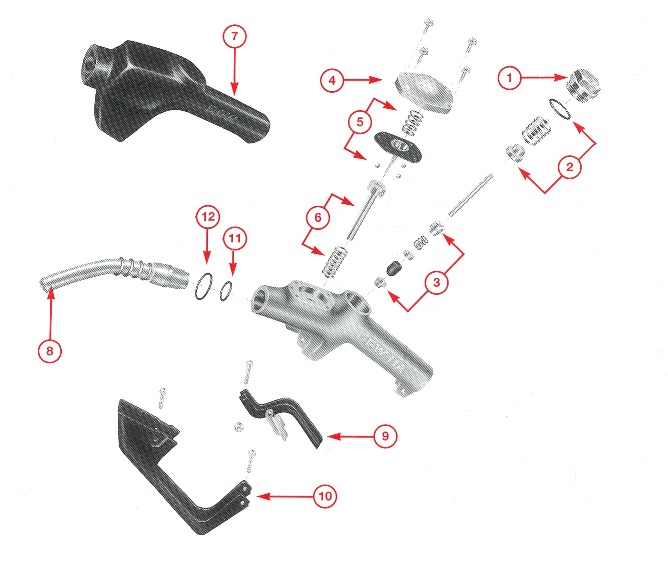 
Запасные части к топливораздаточному крану "OPW" серии 11 ALP
Запасные части к топливораздаточному крану "OPW" серии 11 ALP
Запасные части к топливораздаточному крану "OPW" серии 11 ALP